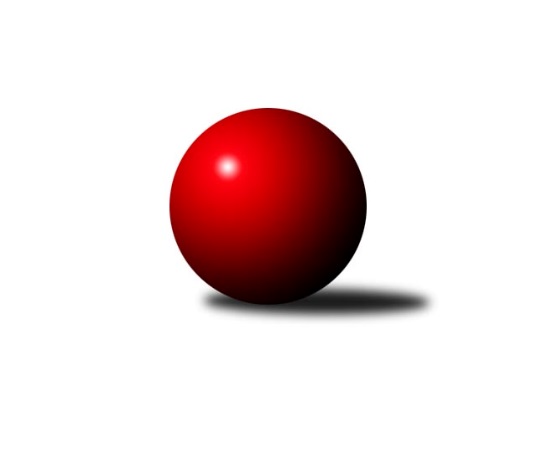 Č.18Ročník 2021/2022	13.2.2022Nejlepšího výkonu v tomto kole: 2709 dosáhlo družstvo: TJ Sokol Brno IVJihomoravský KP1 sever 2021/2022Výsledky 18. kolaSouhrnný přehled výsledků:SKK Veverky Brno	- KK Mor.Slávia Brno B	3:5	2584:2605	4.0:8.0	9.2.KK Mor.Slávia Brno C	- KS Devítka Brno	4:4	2508:2518	7.0:5.0	9.2.SK Brno Žabovřesky 	- KK Velen Boskovice 	5:3	2552:2504	6.0:6.0	10.2.KK Slovan Rosice C	- TJ Sokol Brno IV	2:6	2514:2709	2.0:10.0	10.2.TJ Sokol Husovice D	- KK Mor.Slávia Brno D	5.5:2.5	2682:2645	6.5:5.5	11.2.KK Orel Telnice	- SOS Židenice		dohrávka		23.2.KK Slovan Rosice C	- SKK Veverky Brno	2:6	2520:2555	5.0:7.0	7.2.Tabulka družstev:	1.	TJ Sokol Brno IV	17	14	0	3	93.0 : 43.0 	128.5 : 75.5 	 2540	28	2.	KK Orel Telnice	16	13	0	3	92.5 : 35.5 	124.5 : 67.5 	 2582	26	3.	SK Brno Žabovřesky	17	11	1	5	80.5 : 55.5 	114.5 : 89.5 	 2524	23*	4.	TJ Sokol Husovice D	17	10	0	7	75.0 : 61.0 	103.0 : 101.0 	 2480	20	5.	KK Mor.Slávia Brno B	16	8	2	6	70.5 : 57.5 	103.5 : 88.5 	 2560	18	6.	KK Mor.Slávia Brno D	16	9	0	7	64.5 : 63.5 	93.5 : 98.5 	 2474	18	7.	SOS Židenice	16	8	1	7	62.5 : 65.5 	95.5 : 96.5 	 2493	17	8.	KK Velen Boskovice	17	6	2	9	67.5 : 68.5 	109.5 : 94.5 	 2443	14	9.	SKK Veverky Brno	17	7	0	10	62.5 : 73.5 	92.0 : 112.0 	 2416	14	10.	KK Orel Ivančice	15	6	1	8	54.0 : 66.0 	83.0 : 97.0 	 2419	13	11.	KK Mor.Slávia Brno C	17	5	1	11	44.0 : 92.0 	79.5 : 124.5 	 2392	11	12.	KS Devítka Brno	17	3	2	12	49.0 : 87.0 	83.5 : 120.5 	 2333	8	13.	KK Slovan Rosice C	16	2	0	14	40.5 : 87.5 	73.5 : 118.5 	 2464	4  * Družstvu SK Brno Žabovřesky budou v konečné tabulce odečteny 2 body
Podrobné výsledky kola:	 SKK Veverky Brno	2584	3:5	2605	KK Mor.Slávia Brno B	Jana Pavlů	 	 212 	 220 		432 	 2:0 	 391 	 	197 	 194		Jan Bernatík	Vladimír Veselý	 	 200 	 226 		426 	 0:2 	 453 	 	212 	 241		Ondřej Němec	Tomáš Rak	 	 191 	 227 		418 	 1:1 	 403 	 	194 	 209		Veronika Semmler	Miroslav Plachý	 	 222 	 215 		437 	 0:2 	 453 	 	228 	 225		Petr Lang	Martin Zubatý	 	 184 	 206 		390 	 0:2 	 448 	 	214 	 234		Ivo Hostinský	Petr Večeřa	 	 227 	 254 		481 	 1:1 	 457 	 	242 	 215		Dalibor Langrozhodčí:  Vedoucí družstevNejlepší výkon utkání: 481 - Petr Večeřa	 KK Mor.Slávia Brno C	2508	4:4	2518	KS Devítka Brno	Zdeněk Žižlavský	 	 200 	 190 		390 	 0:2 	 419 	 	225 	 194		Stanislav Barva	Petr Žažo	 	 182 	 240 		422 	 1:1 	 416 	 	185 	 231		Cyril Vaško	Zdeněk Ondráček	 	 217 	 222 		439 	 2:0 	 412 	 	216 	 196		Jaroslav Sláma	Filip Žažo	 	 226 	 187 		413 	 1:1 	 444 	 	218 	 226		Jaroslav Sedlář	Jiří Hanuš	 	 214 	 224 		438 	 1:1 	 432 	 	217 	 215		Oldřich Kopal	Miroslav Oujezdský	 	 210 	 196 		406 	 2:0 	 395 	 	204 	 191		Jiří Černohlávekrozhodčí:  Vedoucí družstevNejlepší výkon utkání: 444 - Jaroslav Sedlář	 SK Brno Žabovřesky 	2552	5:3	2504	KK Velen Boskovice 	Eduard Ostřížek *1	 	 179 	 209 		388 	 0:2 	 410 	 	196 	 214		Antonín Pitner	Vladimír Vondráček	 	 211 	 210 		421 	 0:2 	 460 	 	243 	 217		František Ševčík	Oldřich Šikula	 	 208 	 214 		422 	 1:1 	 429 	 	232 	 197		Petr Ševčík	Richard Coufal	 	 210 	 231 		441 	 2:0 	 366 	 	162 	 204		Jaromír Zukal	Milan Hepnárek	 	 213 	 227 		440 	 2:0 	 402 	 	208 	 194		Jana Fialová	Petr Kouřil	 	 221 	 219 		440 	 1:1 	 437 	 	213 	 224		Petr Papoušekrozhodčí: Kouřil Zdeněkstřídání: *1 od 63. hodu Zdeněk KouřilNejlepší výkon utkání: 460 - František Ševčík	 KK Slovan Rosice C	2514	2:6	2709	TJ Sokol Brno IV	Pavel Mecerod	 	 202 	 197 		399 	 0:2 	 515 	 	263 	 252		Marek Rozsíval	Kamil Ondroušek	 	 204 	 248 		452 	 1:1 	 420 	 	207 	 213		Radoslav Rozsíval	Magda Winterová	 	 226 	 230 		456 	 1:1 	 440 	 	209 	 231		Petr Berka	Vladimír Malý	 	 196 	 186 		382 	 0:2 	 423 	 	211 	 212		Zdeněk Holoubek	Petr Vaňura	 	 213 	 196 		409 	 0:2 	 427 	 	225 	 202		Lukáš Chadim	Alena Bružová	 	 214 	 202 		416 	 0:2 	 484 	 	238 	 246		Miroslav Vítekrozhodčí: Petr MecerodNejlepší výkon utkání: 515 - Marek Rozsíval	 TJ Sokol Husovice D	2682	5.5:2.5	2645	KK Mor.Slávia Brno D	Petr Trusina	 	 230 	 231 		461 	 2:0 	 421 	 	208 	 213		Michaela Šimková	Petr Chovanec	 	 169 	 221 		390 	 0:2 	 423 	 	195 	 228		František Kellner	Robert Pacal	 	 230 	 223 		453 	 1:1 	 453 	 	243 	 210		Radka Šindelářová	Jan Veselovský	 	 242 	 226 		468 	 1:1 	 462 	 	224 	 238		František Kramář	Jiří Rauschgold	 	 245 	 220 		465 	 2:0 	 433 	 	215 	 218		Jiří Kisling	Marek Škrabal	 	 227 	 218 		445 	 0.5:1.5 	 453 	 	227 	 226		Tereza Novározhodčí:  Vedoucí družstevNejlepší výkon utkání: 468 - Jan Veselovský	 KK Slovan Rosice C	2520	2:6	2555	SKK Veverky Brno	Milan Čech	 	 201 	 192 		393 	 1:1 	 422 	 	191 	 231		Jana Pavlů	Kamil Ondroušek	 	 217 	 214 		431 	 2:0 	 418 	 	205 	 213		Tomáš Rak	Pavel Mecerod	 	 238 	 208 		446 	 0:2 	 462 	 	242 	 220		Martin Zubatý	Jan Tichák	 	 204 	 199 		403 	 0:2 	 427 	 	226 	 201		Vladimír Veselý	Alfréd Peřina	 	 222 	 210 		432 	 1:1 	 396 	 	178 	 218		Petr Večeřa	Magda Winterová	 	 217 	 198 		415 	 1:1 	 430 	 	214 	 216		Miroslav Plachýrozhodčí: Petr MecerodNejlepší výkon utkání: 462 - Martin ZubatýPořadí jednotlivců:	jméno hráče	družstvo	celkem	plné	dorážka	chyby	poměr kuž.	Maximum	1.	Marek Rozsíval 	TJ Sokol Brno IV	461.59	306.7	154.9	2.5	8/8	(515)	2.	Ondřej Němec 	KK Mor.Slávia Brno B	460.53	309.0	151.6	3.5	5/6	(500)	3.	Martin Maša 	KK Orel Ivančice	446.17	300.8	145.3	4.7	4/6	(501)	4.	Oldřich Kopal 	KS Devítka Brno	442.18	302.8	139.4	5.1	6/6	(498)	5.	Miroslav Vítek 	TJ Sokol Brno IV	440.99	295.9	145.1	5.5	8/8	(484)	6.	Jiří Krev 	SOS Židenice	440.16	306.4	133.8	5.3	5/6	(466)	7.	Roman Janderka 	KK Mor.Slávia Brno D	439.40	300.5	138.9	4.9	5/7	(484)	8.	Pavel Dvořák 	KK Orel Telnice	437.36	295.4	142.0	4.6	7/8	(475)	9.	Magda Winterová 	KK Slovan Rosice C	436.74	298.9	137.8	5.8	7/8	(478)	10.	Soňa Lahodová 	SOS Židenice	434.88	293.2	141.6	4.8	6/6	(461)	11.	Martin Zubatý 	SKK Veverky Brno	434.55	302.3	132.2	6.2	6/7	(462)	12.	Oldřich Šikula 	SK Brno Žabovřesky 	434.14	299.6	134.6	6.1	8/8	(481)	13.	Petr Večeřa 	SKK Veverky Brno	433.48	285.8	147.7	3.8	7/7	(481)	14.	Jiří Dvořák 	KK Orel Telnice	433.26	294.8	138.5	3.1	7/8	(480)	15.	Richard Coufal 	SK Brno Žabovřesky 	432.97	298.9	134.1	4.8	8/8	(477)	16.	Dalibor Lang 	KK Mor.Slávia Brno B	431.92	295.5	136.5	6.8	6/6	(473)	17.	František Kramář 	KK Mor.Slávia Brno D	431.27	293.1	138.2	5.1	6/7	(473)	18.	Ivo Hostinský 	KK Mor.Slávia Brno B	431.00	295.8	135.3	4.5	6/6	(473)	19.	Josef Král 	KK Orel Telnice	430.18	297.9	132.3	3.7	7/8	(455)	20.	Jiří Šimeček 	KK Orel Telnice	430.00	292.8	137.2	4.1	8/8	(460)	21.	Tomáš Rak 	SKK Veverky Brno	429.30	298.6	130.7	4.9	5/7	(447)	22.	Milan Mikáč 	KK Orel Telnice	429.13	289.5	139.6	5.5	8/8	(482)	23.	František Ševčík 	KK Velen Boskovice 	428.79	296.2	132.6	7.0	8/8	(471)	24.	Jan Svoboda 	KK Orel Ivančice	428.13	295.9	132.2	4.2	5/6	(485)	25.	Lukáš Chadim 	TJ Sokol Brno IV	426.34	294.3	132.0	6.0	8/8	(454)	26.	Radim Kozumplík 	TJ Sokol Husovice D	425.46	287.7	137.7	6.1	5/6	(481)	27.	Ladislav Majer 	SOS Židenice	424.68	286.0	138.7	4.7	5/6	(477)	28.	Petr Papoušek 	KK Velen Boskovice 	423.93	289.0	134.9	7.0	7/8	(463)	29.	Igor Sedlák 	TJ Sokol Husovice D	423.49	297.0	126.5	5.9	6/6	(462)	30.	Kamil Ondroušek 	KK Slovan Rosice C	422.90	288.6	134.3	6.7	8/8	(454)	31.	Jan Veselovský 	TJ Sokol Husovice D	421.88	297.1	124.8	8.4	4/6	(468)	32.	Petr Lang 	KK Mor.Slávia Brno B	421.87	301.5	120.4	8.7	6/6	(467)	33.	Veronika Semmler 	KK Mor.Slávia Brno B	420.13	289.7	130.4	6.2	6/6	(479)	34.	Jiří Rauschgold 	TJ Sokol Husovice D	419.43	299.1	120.4	7.3	5/6	(501)	35.	Milan Hepnárek 	SK Brno Žabovřesky 	419.35	287.0	132.4	6.6	8/8	(464)	36.	Alfréd Peřina 	KK Slovan Rosice C	418.74	285.5	133.2	5.9	7/8	(451)	37.	Antonín Pitner 	KK Velen Boskovice 	418.14	289.4	128.8	6.2	7/8	(467)	38.	Jiří Černohlávek 	KS Devítka Brno	418.14	291.3	126.9	6.8	4/6	(470)	39.	Vladimír Vondráček 	SK Brno Žabovřesky 	417.63	288.8	128.8	6.2	8/8	(437)	40.	Vladimír Veselý 	SKK Veverky Brno	417.36	296.2	121.1	7.3	5/7	(451)	41.	Petr Woller 	SOS Židenice	416.87	286.4	130.5	3.9	6/6	(448)	42.	Petr Žažo 	KK Mor.Slávia Brno C	416.63	292.9	123.7	6.5	7/7	(475)	43.	Jana Fialová 	KK Velen Boskovice 	414.02	293.3	120.7	8.6	7/8	(436)	44.	Petr Trusina 	TJ Sokol Husovice D	413.65	294.6	119.1	6.5	6/6	(482)	45.	Petr Kouřil 	SK Brno Žabovřesky 	412.65	289.9	122.8	5.3	8/8	(449)	46.	Tereza Nová 	KK Mor.Slávia Brno D	412.57	292.6	119.9	7.3	7/7	(473)	47.	Štěpán Maša 	KK Orel Ivančice	412.00	284.3	127.8	9.5	4/6	(459)	48.	Radka Šindelářová 	KK Mor.Slávia Brno D	410.32	282.7	127.6	7.0	7/7	(461)	49.	Pavel Suchan 	SOS Židenice	410.12	290.0	120.2	7.1	5/6	(459)	50.	Radoslav Rozsíval 	TJ Sokol Brno IV	409.68	290.3	119.4	6.6	8/8	(443)	51.	Jan Bernatík 	KK Mor.Slávia Brno B	408.85	289.9	119.0	9.6	6/6	(454)	52.	Eduard Ostřížek 	SK Brno Žabovřesky 	408.69	280.9	127.8	7.4	8/8	(451)	53.	Jaroslav Sláma 	KS Devítka Brno	408.42	291.6	116.8	10.0	4/6	(443)	54.	Jaroslav Sedlář 	KS Devítka Brno	407.04	286.2	120.8	7.6	6/6	(467)	55.	Petr Vaňura 	KK Slovan Rosice C	406.21	282.6	123.6	8.2	6/8	(439)	56.	Petr Juránek 	KS Devítka Brno	405.75	284.8	120.9	7.9	4/6	(424)	57.	Petr Ševčík 	KK Velen Boskovice 	405.67	285.1	120.6	7.5	6/8	(449)	58.	Filip Žažo 	KK Mor.Slávia Brno C	405.60	284.3	121.3	7.4	7/7	(447)	59.	Miroslav Oujezdský 	KK Mor.Slávia Brno C	405.33	290.5	114.8	11.8	7/7	(463)	60.	Petr Chovanec 	TJ Sokol Husovice D	403.85	283.8	120.0	7.7	5/6	(435)	61.	Vojtěch Šmarda 	KK Orel Ivančice	402.88	281.8	121.1	8.4	5/6	(448)	62.	Ivana Majerová 	SOS Židenice	401.21	289.4	111.8	11.4	4/6	(454)	63.	Petr Kremláček 	KK Orel Ivančice	397.73	280.1	117.7	9.1	5/6	(430)	64.	Adam Eliáš 	KK Orel Ivančice	396.20	280.4	115.8	8.6	5/6	(414)	65.	Věra Matevová 	SOS Židenice	394.62	281.1	113.5	10.6	6/6	(436)	66.	Zdeněk Žižlavský 	KK Mor.Slávia Brno C	394.33	275.6	118.8	9.4	7/7	(450)	67.	Alena Bružová 	KK Slovan Rosice C	392.34	281.9	110.4	10.6	7/8	(453)	68.	Jaromír Klika 	KK Orel Ivančice	392.00	280.0	112.0	10.8	6/6	(452)	69.	Jana Pavlů 	SKK Veverky Brno	391.38	281.0	110.4	10.8	5/7	(457)	70.	Ondřej Peterka 	KK Orel Ivančice	387.64	273.4	114.3	9.2	5/6	(424)	71.	Stanislav Barva 	KS Devítka Brno	386.98	270.7	116.2	8.1	5/6	(439)	72.	Zdeněk Ondráček 	KK Mor.Slávia Brno C	383.50	279.0	104.5	12.9	7/7	(439)	73.	Josef Polák 	KK Mor.Slávia Brno C	380.56	276.5	104.1	13.5	6/7	(422)	74.	Radka Rosendorfová 	TJ Sokol Brno IV	376.58	263.6	113.0	10.3	6/8	(409)	75.	Štěpán Kalas 	KK Mor.Slávia Brno D	369.60	265.2	104.4	14.6	5/7	(402)	76.	Lucie Kulendíková 	KS Devítka Brno	363.81	263.6	100.3	14.5	4/6	(409)		Martin Bublák 	KK Orel Ivančice	461.50	305.5	156.0	1.0	2/6	(488)		Marek Škrabal 	TJ Sokol Husovice D	456.83	311.7	145.2	6.3	2/6	(498)		Jiří Bělohlávek 	KK Mor.Slávia Brno D	455.00	308.5	146.5	4.5	1/7	(458)		Tomáš Peřina 	TJ Sokol Husovice D	453.00	306.7	146.3	3.5	3/6	(504)		František Kellner 	KK Mor.Slávia Brno D	443.25	304.0	139.3	3.0	2/7	(468)		Petr Vyhnalík 	KK Slovan Rosice C	442.00	292.0	150.0	7.0	2/8	(449)		František Hrazdíra 	KK Orel Telnice	439.90	296.5	143.4	2.8	5/8	(505)		Cyril Vaško 	KS Devítka Brno	433.25	287.8	145.4	8.6	3/6	(459)		Jaromíra Čáslavská 	SKK Veverky Brno	427.40	298.4	129.0	5.4	1/7	(441)		Mirek Mikáč 	KK Orel Telnice	426.50	290.4	136.1	5.9	5/8	(482)		Michaela Šimková 	KK Mor.Slávia Brno D	426.50	291.4	135.1	5.9	4/7	(466)		Pavel Mecerod 	KK Slovan Rosice C	424.00	301.4	122.6	6.8	5/8	(451)		Miroslav Plachý 	SKK Veverky Brno	423.17	286.5	136.7	7.2	2/7	(437)		Jiří Hanuš 	KK Mor.Slávia Brno C	423.11	296.0	127.1	8.9	3/7	(470)		Zdenek Pokorný 	KK Orel Telnice	422.42	287.9	134.5	4.7	4/8	(460)		Zdeněk Holoubek 	TJ Sokol Brno IV	418.90	288.5	130.4	8.5	5/8	(442)		Petr Michálek 	KK Velen Boskovice 	418.16	290.7	127.4	6.4	5/8	(446)		Marika Celbrová 	KK Mor.Slávia Brno C	418.00	289.5	128.5	6.8	2/7	(437)		Robert Pacal 	TJ Sokol Husovice D	416.83	297.8	119.0	7.3	2/6	(453)		Petra Rejchrtová 	KK Mor.Slávia Brno D	415.83	283.5	132.3	8.3	3/7	(439)		Karel Gabrhel 	TJ Sokol Husovice D	414.00	297.0	117.0	12.5	2/6	(452)		Markéta Hrdličková 	KK Slovan Rosice C	413.00	290.0	123.0	8.0	1/8	(413)		Lukáš Lehocký 	TJ Sokol Husovice D	412.89	284.7	128.2	7.8	3/6	(447)		Zdeněk Mrkvica 	KK Orel Ivančice	412.00	288.0	124.0	4.5	2/6	(413)		Jiří Kisling 	KK Mor.Slávia Brno D	411.67	291.6	120.0	8.6	3/7	(445)		Petr Berka 	TJ Sokol Brno IV	411.55	295.3	116.2	9.9	4/8	(448)		Zdeněk Kouřil 	SK Brno Žabovřesky 	411.00	289.0	122.0	10.5	2/8	(431)		Milan Čech 	KK Slovan Rosice C	410.00	285.9	124.1	6.2	5/8	(432)		Rudolf Zouhar 	TJ Sokol Brno IV	409.67	285.2	124.5	7.5	3/8	(442)		Jaroslav Komárek 	TJ Sokol Brno IV	408.00	275.5	132.5	5.5	1/8	(420)		Josef Tesař 	KK Slovan Rosice C	407.00	277.0	130.0	11.0	1/8	(407)		Martin Večerka 	KK Mor.Slávia Brno D	403.50	277.8	125.8	8.5	2/7	(418)		Radim Švihálek 	KK Slovan Rosice C	402.00	280.0	122.0	10.0	1/8	(402)		Adam Šoltés 	KK Slovan Rosice C	394.00	271.0	123.0	9.0	1/8	(394)		Ivo Mareček 	KK Velen Boskovice 	393.38	276.1	117.3	11.3	4/8	(430)		František Uher 	SKK Veverky Brno	393.00	280.7	112.3	12.0	3/7	(418)		Vladimír Malý 	KK Slovan Rosice C	388.11	277.3	110.8	12.0	3/8	(407)		Libuše Janková 	TJ Sokol Brno IV	386.00	273.0	113.0	9.0	1/8	(386)		Jan Pípal 	KK Orel Ivančice	386.00	275.5	110.5	11.8	2/6	(418)		Radek Stříž 	KK Velen Boskovice 	385.50	270.3	115.3	10.3	1/8	(413)		Lenka Indrová 	KK Mor.Slávia Brno C	382.67	274.3	108.3	9.3	1/7	(420)		Milan Kučera 	KK Mor.Slávia Brno B	380.50	265.5	115.0	9.0	2/6	(391)		Lubomír Böhm 	SKK Veverky Brno	379.50	271.4	108.1	9.8	4/7	(403)		Jaromír Zukal 	KK Velen Boskovice 	378.38	267.3	111.1	13.0	4/8	(405)		Renata Binková 	SOS Židenice	377.63	275.1	102.5	15.1	2/6	(436)		Jan Tichák 	KK Slovan Rosice C	374.60	275.7	98.9	12.2	4/8	(426)		Martin Doležal 	SKK Veverky Brno	369.75	266.0	103.8	13.3	4/7	(402)		Jiří Martínek 	KS Devítka Brno	366.50	257.0	109.5	13.0	2/6	(430)		Alois Látal 	KK Velen Boskovice 	366.50	269.5	97.0	13.8	2/8	(390)		Ondřej Šipl 	KK Orel Ivančice	365.33	269.0	96.3	15.3	3/6	(377)		Josef Němeček 	KK Mor.Slávia Brno C	356.00	267.0	89.0	15.0	1/7	(356)		Radek Hnilička 	SKK Veverky Brno	354.88	257.0	97.9	13.9	4/7	(419)		Milan Sklenák 	KK Mor.Slávia Brno D	351.00	241.0	110.0	11.0	1/7	(351)		David Raška 	SKK Veverky Brno	340.00	262.0	78.0	20.0	1/7	(340)		Martin Staněk 	KS Devítka Brno	329.00	267.0	62.0	23.0	1/6	(329)		Karel Krajina 	SKK Veverky Brno	294.00	224.0	70.0	26.0	1/7	(294)		Vítězslav Kopal 	KS Devítka Brno	273.00	212.0	61.0	27.0	1/6	(273)Sportovně technické informace:Starty náhradníků:registrační číslo	jméno a příjmení 	datum startu 	družstvo	číslo startu6898	Zdeněk Kouřil	10.02.2022	SK Brno Žabovřesky 	1x20836	Robert Pacal	11.02.2022	TJ Sokol Husovice D	2x
Hráči dopsaní na soupisku:registrační číslo	jméno a příjmení 	datum startu 	družstvo	Program dalšího kola:19. kolo			SKK Veverky Brno - -- volný los --	16.2.2022	st	18:00	KK Mor.Slávia Brno B - KK Mor.Slávia Brno D	17.2.2022	čt	17:00	SK Brno Žabovřesky  - KK Orel Telnice	17.2.2022	čt	18:00	KK Slovan Rosice C - KK Mor.Slávia Brno C	18.2.2022	pá	17:00	TJ Sokol Brno IV - TJ Sokol Husovice D	18.2.2022	pá	17:00	KK Velen Boskovice  - KK Orel Ivančice	Nejlepší šestka kola - absolutněNejlepší šestka kola - absolutněNejlepší šestka kola - absolutněNejlepší šestka kola - absolutněNejlepší šestka kola - dle průměru kuželenNejlepší šestka kola - dle průměru kuželenNejlepší šestka kola - dle průměru kuželenNejlepší šestka kola - dle průměru kuželenNejlepší šestka kola - dle průměru kuželenPočetJménoNázev týmuVýkonPočetJménoNázev týmuPrůměr (%)Výkon8xMarek RozsívalBrno IV51511xMarek RozsívalBrno IV121.375154xMiroslav VítekBrno IV4844xMiroslav VítekBrno IV114.074844xPetr VečeřaVeverky4815xPetr VečeřaVeverky113.854811xJan VeselovskýHusovice D4683xFrantišek ŠevčíkBoskovice110.234603xJiří RauschgoldHusovice D4651xJan VeselovskýHusovice D109.324682xFrantišek KramářMS Brno D4623xJiří RauschgoldHusovice D108.62465